Publicado en  el 09/07/2015 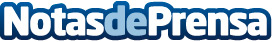 La UNESCO elige nuevos sitios del Patrimonio de la HumanidadDatos de contacto:Nota de prensa publicada en: https://www.notasdeprensa.es/la-unesco-elige-nuevos-sitios-del-patrimonio Categorias: Viaje Turismo Patrimonio http://www.notasdeprensa.es